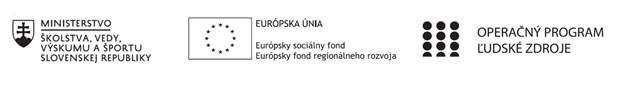 Správa o činnosti pedagogického klubu Príloha:Prezenčná listina zo stretnutia pedagogického klubuPrioritná osVzdelávanieŠpecifický cieľ1.1.1 Zvýšiť inkluzívnosť a rovnaký prístup ku kvalitnému vzdelávaniu a zlepšiť výsledky a kompetencie detí a žiakovPrijímateľSúkromná základná škola, Dneperská 1, KošiceNázov projektuNielen doučovanie ale „daco vecej“Kód projektu  ITMS2014+312011R043Názov pedagogického klubu Pedagogický klub učiteľov 1. stupňa Dátum stretnutia  pedagogického klubu13.06.2019Miesto stretnutia  pedagogického klubuPočítačová učebňa, Dneperská 1, KošiceMeno koordinátora pedagogického klubuMgr. Miroslava TarnóciováOdkaz na webové sídlo zverejnenej správywww.dneperska.sk/szsprojekt2019Manažérske zhrnutie:Pozvánka, reklama, vizitka, list. Diskusia.Hlavné body: Privítanie členov klubuPozvánka, reklama, vizitka, listDiskusiaS členkami klubu sme si vymieňali vzájomné skúsenosti z hodín, kde sme sa stretli s dnešnou témou. Prvým predmetom diskusie bola pozvánka. Zhodli sme sa v názore, že deti táto téma bavila v momente, keď mohli pracovať na výrobe vlastnej pozvánky. Na pozvánkach deti pracovali samostatne alebo aj skupinovo. Samostatne ich bavilo najviac vyrábať pozvánky na svoje narodeninové oslavy. Ako skupiny vyrábali pozvánky na rôzne podujatia, ako napr. na koncert, tanečné vystúpenie, divadelné predstavenie, cirkusové prestavenie, pozvánky na súťaže. Tu sa deti vyhrali aj po kreatívnej stránke, kde vlastne vytvárali k popisu základných informácii, ktoré ma pozvánka obsahovať aj obrázky a rôzne nakreslene motívy. Pri reklame sa deti snažili vymyslieť nejakú pútavú reklamu pre už existujúce produkty, ale vymýšľali nejaké svoje novodobé, na ktoré chceli upútať. Nakoľko vizitka nie je na výrobu až taká zložitá, deti sa zase vyhrali so svojou kreativitou. Pri jej výrobe sa snažili vystihnúť aktuálny pocit, aké zamestnanie by možno raz v živote chceli mať a ako by mohla vyzerať ich vizitka. Napísať samotný list pre žiakov nie je až také náročne. Náročné je pre nich vedieť správne jeho osnovu a v neposlednom rade jeho formuláciu a usporiadanie informácii.  Častokrát sa stáva, že žiaci nevedia usporiadať informácie, ktoré chcú v liste podať podľa nejakej hierarchie, ale píšu doslova ʺhala balaʺ, teda ako im v danom čase idú ich myšlienkové pochody. Tejto téme sme sa na hodinách venovali najviac. Deti písali rôzne listy pre rôznych adresátov. Buď písali listy podľa vlastného uváženia, alebo listy na danú tému. Riešili rôzne problémové úlohy, kde vlastne museli napr. vybrať z niekoľkých listov ten správne sformulovaný, alebo mali oni z rôznych rozhádzaných listov vyskladať ten správny so správnou témou a správnym usporiadaním informácii. S členkami klubu sme sa zhodli na názore, že tie menej náročné slohové postupy, kde treba menej písať majú žiaci radšej. No snažili sme sa ich zmotivovať k tomu, že aj list ma svoje čaro a veľa ľudí dokáže potešiť viac ako e-mail alebo SMS. Pri pozvánke, reklame a vizitke sa zase žiaci mohli viac kreatívne vyžiť a skúsiť si predstaviť svoju budúcnosť v zamestnaní alebo možno aj ako reklamný tvorca. Zaujímavejšie boli hodiny vtedy, ak niekto priniesol nejaké zaujímavé vizitky, pozvánky alebo aj nejaké dávne listy. Závery a odporúčania:Slohové postupy majú pre žiakov svoje čaro, nakoľko sa v dnešnom modernom  IKT svete čoraz častejšie vytrácajú z bežného života. Tak aspoň my v škole im ich môžeme takto sprostredkovať a ukázať im to ich spomínané čaro. Vypracoval (meno, priezvisko)Mgr. Miroslava TarnóciováDátum13.06.2019PodpisSchválil (meno, priezvisko)RNDr. Miriam MelišováDátum28.06.2019Podpis